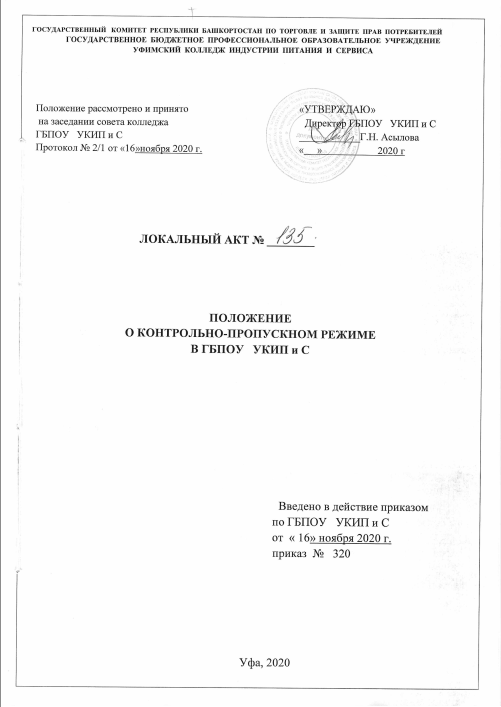 1. Общие положенияПоложение  об организации контрольно-пропускного режима (далее - Положение)  в государственном бюджетном профессиональном образовательном учреждении Уфимский колледж индустрии питания и сервиса ( далее – Колледж) разработано в соответствии с Федеральными законами Российской Федерации от 06 марта 2006 года № 35 –ФЗ «О противодействии терроризму» с дополнениями и изменениями, от 25 июля 2002 года № 114-ФЗ «О противодействии экстремисткой деятельности», от 29 декабря 2012 года № 273-ФЗ «Об образовании в Российской Федерации, Постановлением правительства Российской Федерации от 06 июня 2007 года № 352 «О мерах по реализации Федерального закона «О противодействии терроризму» с дополнениями и изменениями.Настоящим  Положением определяется организация и порядок осуществления пропускного режима в колледж в целях обеспечения общественной безопасности, предупреждения возможных террористических, экстремистских акций и других противоправных проявлений в отношении обучающихся,  посетителей, педагогических работников, административного и обслуживающего персонала.Контрольно-пропускной режим предусматривает комплекс специальных мер, направленных на поддержание и обеспечение установленного порядка деятельности колледжа.Настоящее Положение устанавливает исключающий несанкционированное   проникновение граждан, транспортных средств и посторонних предметов на территорию и в здание колледжа, порядок доступа сотрудников, обучающихся и их родителей (законных представителей), посетителей в образовательное учреждение.Контрольно-пропускной режим устанавливается директором колледжа в соответствии с требованиями антитеррористической защищенности, внутреннего трудового распорядка, пожарной безопасности и гражданской обороны.Выполнение требований настоящего Положения обязательно для всех сотрудников, постоянно или временно работающих в колледже, обучающихся и их родителей (законных представителей), всех юридических и физических лиц, осуществляющих свою деятельность или находящимся по другим причинам на территории колледжа.Сотрудники колледжа, обучающиеся и их родители (законные представители) должны быть ознакомлены с настоящим Положением.В целях ознакомления посетителей с пропускным режимом и правилами поведения настоящего Положения размещается на информационных стендах колледжа и на официальном Интернет-сайте колледжа.Ответственное лицо за организацию и обеспечение контрольно-пропускного режима на территорию колледжа назначается приказом директора колледжа.Контроль за обеспечением соблюдения контрольно-пропускного режима возлагается на охранную организацию специально утвержденным разрешением, для их выполнения и имеющим лицензию, выданную органами внутренних дел.2. Задачи контрольно-пропускного режима.Исключение несанкционированного доступа посторонних лиц в колледж.Обеспечение контроля  за массовым входом и выходом обучающихся и их родителей (законных представителей), сотрудников и посетителей колледжа.Исключение несанкционированного въезда и парковки автотранспорта на территорию колледжа.3. Порядок прохода обучающихся, посетителей в здание колледжа.Пропускной режим в колледж обеспечивает: охранная организация.Пропуск в колледж осуществляет охранная организация через контрольно-пропускной пункт оснащенный турникетами и пунктом контроля и учета доступа по персональным картам доступа (пропускам). Вход в здание колледжа посторонним лицам строго воспрещен.Родителям (законным представителям) обучающихся, вход в колледж разрешен только при вызове их к классному руководителю, преподавателю, администрации или по предварительной с ними договоренности при наличии паспорта или другого документа, удостоверяющего личность, о чём делается запись в «Книге посетителей».При необходимости незапланированного посещения колледжа посетитель должен четко изложить сторожу цель своего посещения, который сообщает заместителю директора по учебно-воспитательной работе   и выполняет решение, принятое последним. Во время перемены дежурный мастер производственного обучения направляет обучающегося дежурной группы за работником колледжа, к которому направляется посетитель.Члены кружков, секций и других групп для проведения внеклассных и внеурочных мероприятий допускаются в колледж при предъявлении студенческого билета и согласно графика, расписания кружков, секций Все работники колледжа, обучающиеся, родители (законные представители) обучающихся и посетители колледжа обязаны выполнять установленный контрольно-пропускной режим.При проведении родительских собраний, праздничных мероприятий классные руководители, преподаватели, мастера производственного обучения письменно уведомляют  сотрудников охраны о проведении мероприятия и согласовании его с директором колледжаПокинуть здание колледжа до окончания последнего урока по расписанию обучающиеся имеют право только на основании заявления.Лица, не связанные с образовательным процессом, посещающие колледжа по служебной необходимости, пропускаются при предъявлении документа, удостоверяющего личность и с разрешения директора колледжа,  заместителя директора по УВР, о чём делается запись в «Книге посетителей».Руководство администрации города, Министерства образования, а также должностные лица, прибывшие с проверкой, пропускаются при предъявлении документа, удостоверяющего личность, с уведомлением администрации колледжа.В случае отсутствия студенческого билета, обучающиеся допускаются в здание колледжа только с разрешения директора колледжа или дежурного мастера производственного обучения, с уведомлением классного руководителя или мастера производственного обучения для принятия мер к обучающемуся.Категорически запрещено:осуществлять пропуск лиц с признаками алкогольного или наркотического опьянения, а также с неадекватным поведением;осуществлять пропуск лиц с оружием, взрывчатым веществом и веществами, представляющими повышенную опасность для окружающих.В случае возникновения конфликтных ситуаций, связанных с допуском посетителей в здание колледжа, дежурный мастер производственного обучения действует по указанию директора колледжа, заместителя директора по учебно-воспитательной работе.В случае ситуации, угрожающей жизни и здоровью педагогов, сотрудников и обучающихся колледжа, дежурный мастер производственного обучения действует по инструкции, уведомляет правоохранительные органы УВД и администрацию колледжа.4. Контрольно-пропускной режим для работников колледжаДиректор колледжа, его заместители и другие сотрудники могут проходить и находиться в  помещениях колледжа в любое время суток, а также в выходные и праздничные дни, если это не ограничено текущими приказами ответственного за пропускной режимПедагогические работники, члены администрации обязаны заранее предупредить ответственного за пропускной режим о времени запланированных встреч с отдельными родителями, а также о времени проведения родительских собраний.Остальные работники колледжа приходят в образовательное учреждение в соответствии с режимом работы  и Правилами  Внутреннего распорядка работников колледжа.5. Контрольно-пропускной режим для  родителей (законных представителей) обучающихсяРодители (законные представители) могут быть допущены в колледж при предъявлении документа, удостоверяющего личностьС мастерами производственного обучения, преподавателями родители (законные представители) встречаются после уроков или , в экстренных  случаях, во время перемены.Информация о посещении колледжа родителями (законными представителями)  вносится вахтерами,  ответственным за пропускной режим в «Журнал учета посетителей»Родителям (законным представителям) не разрешается приходить в колледж с  крупногабаритными сумками.6. Контрольно-пропускной режим для  других посетителей колледжаЛица, не связанные с образовательным процессом, посещающие колледж по служебной необходимости, допускаются в учреждении при предъявлении документа, удостоверяющего личность, по согласованию с директором колледжа или лицом, его замещающим, с обязательной записью в «Журнал учета посетителей»В случаен возникновения конфликтных ситуаций, связанных с допуском посетителей в здание колледжа, лицо ответственное за пропускной режим информирует администрацию колледжа или нажимает  сигнал через тревожную кнопку.7. Контрольно-пропускной режим для  других посетителей колледжаПорядок въезда-выезда автотранспорта на территорию колледжа устанавливается приказом директора колледжа. Все государственные номерные знаки автомобилей учтены и проверяютсяДопуск без ограничений на территорию колледжа разрешается автомобильному транспорту экстренных и аварийных служб.Парковка личного автотранспорта сотрудников на территорию колледжа регламентируется приказом директора колледжа. Парковка иного автомобильного транспорта на территории колледжа запрещена, кроме указанного в п 7.2.8. Организация и порядок производства ремонтно-строительных работ в здании колледжа8.1.  Рабочие и специалисты ремонтно-строительных организаций пропускаются в помещение колледжа  для проведения ремонтно-строительных работ по распоряжению директора или на основании списка допущенных лиц, утвержденных  директором колледжа.9. Порядок  пропуска на период чрезвычайных ситуаций и ликвидации аварийных ситуаций.Контрольно-пропускной режим в здание колледжа на период чрезвычайных ситуаций ограничивается.После ликвидации чрезвычайной (аварийной) ситуации возобновляется  обычная процедура пропуска.10. Права и обязанности должностных лиц колледжа. Директор колледжа обязан: определять порядок контроля, ответственных  лиц за организацию контрольно- пропускного режима;издавать   приказы и инструкции по организации охраны, контрольно-пропускного режима в колледже, контроля работы систем безопасности в колледже;заключать договора с организациями на поддержание работоспособности систем безопасности в колледже.Заместитель директора по административно-хозяйственной работе, заведующий филиалом  обязан: Обеспечить исправное состояние окон, люков, строительных конструкций зданий колледжа с целью исключения несанкционированного проникновения посторонних лиц, либо размещения взрывчатого веществ.Обеспечить рабочее состояние всех систем жизнеобеспечения колледжа. Обеспечить исправное состояние всех запасных, эвакуационных выходов.